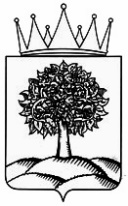 ЛИПЕЦКАЯ ОБЛАСТЬУПРАВЛЕНИЕ СОЦИАЛЬНОЙ ЗАЩИТЫ НАСЕЛЕНИЯП Р И К А З__________________                                                                         ___________                                                       г. Липецк	 О внесении изменений в приказ управления социальной защиты населения Липецкой области от 8 декабря 2015 года № 1104-П «Об утверждении административного регламента предоставления государственной услуги  по  признанию гражданина нуждающимся в социальном обслуживании и составлению индивидуальной программы предоставления социальных услуг и признании утратившими силу приказов управления социальной защиты населения Липецкой области»В целях приведения приказа управления социальной защиты населения Липецкой области в соответствие с действующим законодательством приказываю:Внести в приказ управления социальной защиты населения Липецкой области от 08.12.2015 № 1104-П «Об утверждении административного регламента предоставления государственной услуги по признанию гражданина нуждающимся в социальном обслуживании и составлению индивидуальной программы предоставления социальных услуг и признании утратившими силу приказов управления социальной защиты населения Липецкой области» следующие изменения:1. В преамбуле слова «порядка разработки и утверждения административных регламентов исполнения государственных функций исполнительными органами государственной власти Липецкой области,» исключить;2. В приложении к приказу:В разделе I «Общие положения»:в пункте 3:а) слова «управлением социальной защиты населения Липецкой области (далее - Управление)» заменить словами «областным государственным бюджетным учреждением «Введенский геронтологический центр» в соответствии с переданными полномочиями (далее – Центр)»;б) слово «Управлении» заменить словом «Центре»;пункты 4 - 6 изложить в следующей редакции: «4. Сведения о местах нахождения, о номерах телефонов для справок, адресах интернет-сайтов и электронной почты, графике (режиме) работы Учреждений, Центра размещаются на официальном сайте Управления (http//szn.lipetsk.ru), в Региональном реестре и на Портале.5. Учреждения, Центр осуществляют прием заявителей для предоставления государственной услуги в соответствии с графиком, утверждаемым руководителем Учреждения, Центра.6. При ответах на телефонные звонки и устные обращения специалисты Центра, Учреждений подробно и в вежливой (корректной) форме консультируют обратившихся заявителей по интересующим их вопросам. Ответ на телефонный звонок должен содержать информацию о наименовании учреждения, в которое позвонил заявитель, фамилии, имени, отчестве и должности специалиста, принявшего телефонный звонок. Письменные обращения о порядке предоставления государственной услуги рассматриваются специалистами Учреждений или Центра с учетом времени подготовки ответа заявителю, в срок, не превышающий 30 дней с момента поступления обращения. Ответ на письменное обращение дается специалистом в простой, четкой и понятной форме с указанием фамилии и инициалов, номера телефона исполнителя. Ответ подписывается руководителем Учреждения или Центра.Консультации предоставляются по вопросам:графика работы;перечня документов, необходимых для предоставления заявителям государственной услуги;порядка заполнения реквизитов заявления о предоставлении заявителю государственной услуги;порядка и условий предоставления государственной услуги;сроков предоставления государственной услуги;оснований отказа в предоставлении государственной услуги;порядка обжалования действий (бездействия) специалистов.»;в пункте 8:а) в абзаце первом слово «Управлении» заменить словом «Центре»;б) в абзаце седьмом после слов «Управления, Учреждений» дополнить словами «, Центра»;В разделе II «Стандарт предоставления государственной услуги»:                наименование подраздела 5 изложить в следующей редакции:                      «5. Наименование органа, предоставляющего государственную услугу»;        пункт 10 изложить в следующей редакции: «10. Государственную услугу предоставляет Центр во взаимодействии с Учреждениями.         При предоставлении государственной услуги в целях получения информации, необходимой для ее предоставления, Учреждения осуществляет межведомственное взаимодействие с:Государственным Учреждением – Управление Пенсионного фонда Российской Федерации Липецкой области;управлением МВД России по Липецкой области;Согласно пункту 3 части 1 статьи 7 Федерального закона от 27 июля 2010 года № 210-ФЗ «Об организации предоставления государственных и муниципальных услуг» (далее - Федеральный закон) Учреждения и Центр не вправе требовать от заявителя осуществления действий, в том числе согласований, необходимых для получения государственной услуги и связанных с обращением в иные государственные органы и организации, за исключением получения услуг и получения документов и информации, включенных в Перечень услуг, которые являются необходимыми и обязательными для предоставления государственных услуг, утвержденный постановлением администрации Липецкой области от 23 ноября 2011 года № 414 «Об утверждении Перечня услуг, которые являются необходимыми и обязательными для предоставления исполнительными органами государственной власти Липецкой области государственных услуг и предоставляются организациями, участвующими в предоставлении государственных услуг».»;пункт 11 изложить в следующей редакции:«11. Результатом предоставления государственной услуги является принятие решения о признании гражданина нуждающимся в социальном обслуживании и составление индивидуальной программы либо принятие решения об отказе в признании гражданина нуждающимся в социальном обслуживании.Результат предоставления государственной услуги по выбору заявителя может быть представлен в форме документа (уведомления о принятом решении) на бумажном носителе, а также в форме электронного документа (уведомления о принятом решении), подписанного уполномоченным должностным лицом Центра с использованием усиленной квалифицированной электронной подписи.Информация о предоставлении государственной услуги размещается в Единой государственной информационной системе социального обеспечения (ЕГИССО). Размещение указанной информации в Единой государственной информационной системе социального обеспечения (ЕГИССО) осуществляется в соответствии с Федеральным законом от 17 июля 1999 года № 178-ФЗ «О государственной социальной помощи.»;       в пункте 12 абзац первый изложить в следующей редакции:       «Срок предоставления государственной услуги – 10 рабочей дней с момента подачи заявления. Принятие решения о предоставлении государственной услуги или об отказе в предоставлении государственной услуги осуществляется в течение 5 рабочих дней с даты подачи заявления и всех необходимых документов.»;наименование подраздела 8 изложить в следующей редакции:                      «8. Нормативные правовые акты, регулирующие предоставление государственной услуги»;пункт 13 изложить в следующей редакции: «13. Перечень нормативных правовых актов, регулирующих предоставление государственной услуги размещен на официальном сайте Управления http://szn.lipetsk.ru в сети Интернет, в Региональном реестре и на Портале.»;в пункте 14 слово «Управление» заменить словом «Центр»;подпункт 2 пункта 15 признать утратившим силу;подпункт 2 пункта 16 признать утратившим силу;подпункт 2 пункта 17 признать утратившим силу;в наименовании подраздела 10 после слов «иных органов и организаций» дополнить словами « и которые заявитель вправе представить, а также способы их получения заявителями»;в пункте 18:а) в абзаце первом слово «Управление» заменить словом «Центр»;б) в абзаце втором слово «Управлением» заменить словом «Центром»;в пункте 19:а) абзац третий изложить в следующей редакции: «представления документов и информации, которые в соответствии с нормативными правовыми актами Российской Федерации, нормативными правовыми актами Липецкой области находятся в распоряжении исполнительных органов государственной власти Липецкой области, предоставляющих государственную услугу, иных государственных органов, органов местного самоуправления и (или) подведомственных исполнительным органам государственной власти Липецкой области и органам местного самоуправления организаций, участвующих в предоставлении государственных или муниципальных услуг, за исключением документов, указанных в части 6 статьи 7 Федерального закона;»;б) абзац четвертый изложить в следующей редакции: «предоставление документов и информации, отсутствие и (или) недостоверность которых не указывались при первоначальном отказе в приеме документов, необходимых для предоставления государственной услуги, за исключением случаев, предусмотренных пунктом 4 части 1статьи 7 Федерального закона;»;в) абзац пятый изложить в следующей редакции: «Запрещается отказывать заявителю в приеме заявления и иных документов, необходимых для предоставления государственной услуги, в случае, если заявление и документы, необходимые для предоставления государственной услуги, поданы в соответствии с информацией о сроках и порядке предоставления государственной услуги, опубликованной на Портале.»;в пункте 20.1. слово «Управление» заменить словом «Центр»;в пункте 27:а) в абзаце первом слово «Управления» заменить словом «Центра»;б) в абзаце втором слово «Управления» заменить словом «Центра»;в пункте 28 слово «Управления» заменить словом «Центра»;в пункте 30:а) слово «Управление» заменить словом «Центр»;б) слово «Управления» заменить словом «Центра»;в) слово «Управления» заменить словом «Центра»;г) дополнить новым абзацем следующего содержания: «Визуальная, текстовая и мультимедийная информация о порядке предоставления государственной услуги оформляется и размещается оптимальным для зрительного и слухового восприятия способом.»;в наименовании подраздела 19 после слов «государственных и муниципальных услуг,» дополнить словами «возможность либо невозможность получения государственной услуги в любом территориальном подразделении органа, предоставляющего государственную услугу, по выбору заявителя (экстерриториальный принцип),»;в пункте 31:а) в абзаце третьем слово «Управления» заменить словом «Центра»;б) в абзаце четырнадцатом слово «Управления» заменить словом «Центра»;в) дополнить абзацами следующего содержания: «Возможность получения государственной услуги в многофункциональном центре предоставления государственных и муниципальных услуг не предусмотрена.Возможность получения государственной услуги в любом территориальном подразделении органа, предоставляющего государственную услугу, по выбору заявителя (экстерриториальный принцип) не предусмотрена.»;наименование подраздела 20 изложить в следующей редакции:                 «20. Особенности предоставления государственной услуги в электронной форме»;3) В разделе III «Состав, последовательность и сроки выполнения административных процедур, требования к порядку их выполнения, в том числе особенности выполнения административных процедур в электронной форме»:в пункте 37:а) в абзаце втором: слово «Управлением» заменить словом «Центром»;слово «Управления» заменить словом «Центра»;б) абзац пятый исключить;наименование подраздела 21.1. изложить в следующей редакции:         «22.1. Прием и регистрация заявления и документов Центром или Учреждением, обследование материально-бытовых условий жизни гражданина; формирование пакета документов гражданина и направление его на рассмотрение комиссии Центра по признанию граждан нуждающимися в социальном обслуживании»;в пункте 38:а) в абзаце первом слово «Управление» заменить словом «Центр»;б) в абзаце втором слово «Управление» заменить словом «Центр»;в) в абзаце четвертом слово «Управления» заменить словом «Центра»;г) в абзаце девятом слово «Управление» заменить словом «Центр»;д) в абзаце двенадцатом слово «Управление» заменить словом «Центр»;е) в абзаце шестнадцатом слово «Управления» заменить словом «Центра»;ж) в абзаце восемнадцатом слово «Управления» заменить словом «Центра»;з) абзац девятнадцатый изложить в следующей редакции: «Пакет документов гражданина передается на рассмотрение комиссии Центра по признанию граждан нуждающимися в социальном обслуживании (далее - комиссия Центра). При подаче документов гражданином в Учреждение пакет документов гражданина передается в комиссию Центра в течение одного рабочего дня.»;и) в абзаце двадцать первом слово «Управления» заменить словом «Центра»;к) в абзаце двадцать втором слово «Управления» заменить словом «Центра»;в пункте 39:а) в абзаце первом слово «Управления» заменить словом «Центра»;б) в абзаце третьем слово «Управления» заменить словом «Центра»;в) абзац четвертый изложить в следующей редакции: «Комиссия Центра при оценке условий жизнедеятельности гражданина исходит из условий проживания и состава семьи гражданина, медицинских документов, характеризующих состояние здоровья гражданина и отсутствие у него медицинских противопоказаний к получению социальных услуг (на основании заключения медицинской организации) и иных условий, определяющих индивидуальную потребность гражданина в социальных услугах, и принимает решение о признании гражданина нуждающимся в социальном обслуживании либо решение об отказе в признании гражданина нуждающимся в социальном обслуживании. Решение комиссии Центра оформляется протоколом комиссии.»;наименование подраздела 22 изложить в следующей редакции:                 «22. Особенности выполнения административных процедур в электронной форме»:в пункте 41:а) абзац первый изложить в следующей редакции: «Предоставление государственной услуги в электронной форме включает в себя следующие административные процедуры: прием и регистрация Центром заявления и документов, проверка Центром наличия оснований для отказа в приеме заявления направление заявителю информации о ходе предоставления государственной услуги, подготовка и направление заявителю уведомления об отказе в приеме заявления и иных документов, о начале процедуры предоставления государственной услуги, об окончании предоставления государственной услуги. Заявитель вправе обратиться за получением государственной услуги в электронном виде.»;б) в абзаце двенадцатом слово «Управление» заменить словом «Центр»;в) абзацы четырнадцатый – шестнадцатый изложить в следующей редакции: «Учреждение или Центр обеспечивает прием заявления и документов, необходимых для предоставления государственной услуги, поданных в электронном виде, а также их регистрацию.Регистрация заявления осуществляется в течение рабочего дня, в который оно поступило в Учреждение или Центр. Регистрация заявления, поданного через Портал и поступившего в Учреждение или Центр в выходной (нерабочий или праздничный) день, осуществляется в первый следующий за ним рабочий день.Предоставление государственной услуги начинается с момента приема и регистрации Учреждением или Центром электронных документов, необходимых для предоставления государственной услуги.»г) в абзаце восемнадцатом слово «Управления» заменить словом «Центра»;д) в абзаце двадцатом слово «Управления» заменить словом «Центра»;в абзаце седьмом пункта 42 слово «Управлением» заменить словом «Центром»;дополнить подразделом 22.1. следующего содержания:«22.1. Порядок исправления допущенных опечаток и ошибок в выданных в результате предоставления государственной услуги документахВ случае выявления заявителем опечаток, ошибок в полученном заявителем документе, являющемся результатом предоставления государственной услуги, заявитель вправе обратиться в Центр с заявлением об исправлении допущенных опечаток и ошибок в выданных в результате предоставления услуги документах.Основанием для начала процедуры по исправлению опечаток и/или ошибок, допущенных в документах, выданных в результате предоставления государственной услуги (далее - процедура), является поступление в Центр заявления об исправлении опечаток и/или ошибок в документах, выданных в результате предоставления услуги (далее - заявление об исправлении опечаток и/или ошибок). При направлении заявления об исправлении опечаток и/или ошибок и документов, содержащих опечатки и/или ошибки, заказным почтовым отправлением с уведомлением о вручении прилагаемые копии документов должны быть заверены нотариально.При подаче заявления об исправлении опечаток и/или ошибок и документов непосредственно в Центр специалистом, ответственным за прием и регистрацию документов, обеспечивается изготовление копий документов, представленных заявителем, в момент принятия заявления. После изготовления копий документов подлинники возвращаются заявителю.При подаче заявления об исправлении опечаток и/или ошибок и документов непосредственно в Центр расписка в получении заявления об исправлении опечаток и/или ошибок выдается в день обращения. При направлении заявления об исправлении опечаток и/или ошибок и документов заказным почтовым отправлением - в течение 3 рабочих дней с даты получения (регистрации) заявления об исправлении опечаток и/или ошибок и документов по почте. При направлении заявления и документов через Портал - не позднее 1 рабочего дня, следующего за днем подачи заявления об исправлении опечаток и/или ошибок и документов.Специалист Центра, ответственный за прием и регистрацию документов, передает заявление и содержащие опечатки и/или ошибки документы специалисту Центра, ответственному за предоставление государственной услуги.Специалист Центра, ответственный за предоставление государственной услуги, рассматривает заявление и проверяет представленные документы на предмет наличия опечаток и/или ошибок.По результатам рассмотрения заявления об исправлении опечаток и/или ошибок специалист Центра подготавливает проект решения об исправлении опечаток и/или ошибок, допущенных в документах, выданных в результате предоставления государственной услуги, либо об отсутствии необходимости исправления опечаток и/или ошибок, допущенных в документах, выданных в результате предоставления государственной услуги, и передает его с учетным делом руководителю Центра. Руководитель Центра подписывает проект решения об исправлении опечаток и/или ошибок, допущенных в документах, выданных в результате предоставления государственной услуги, либо об отсутствии необходимости исправления опечаток и/или ошибок, допущенных в документах, выданных в результате предоставления государственной услуги, с указанием причин отказа. После подписания руководителем Центра решения об исправлении опечаток и/или ошибок, допущенных в документах, выданных в результате предоставления государственной услуги, либо об отсутствии необходимости исправления опечаток и/или ошибок, допущенных в документах, выданных в результате предоставления государственной услуги, решение заверяется печатью Центра.Уведомление об исправлении опечаток и/или ошибок, допущенных в документах, выданных в результате предоставления государственной услуги, либо об отсутствии необходимости исправления опечаток и/или ошибок, допущенных в документах, выданных в результате предоставления государственной услуги, направляется заявителю в течение 3 рабочих дней со дня принятия решения.Максимальный срок исполнения процедуры составляет 5 рабочих дней.Критерием принятия решения об исправлении опечаток и/или ошибок является наличие опечаток и/или ошибок, допущенных в документах, являющихся результатом предоставления государственной услуги. Результатом административной процедуры является подписание решения об исправлении опечаток и/или ошибок, допущенных в документах, выданных в результате предоставления государственной услуги, либо об отсутствии необходимости исправления опечаток и/или ошибок, допущенных в документах, выданных в результате предоставления государственной услуги.Способ фиксации результата административной процедуры - регистрация исправленного документа или принятого решения в журнале исходящей документации. Документ, содержащий опечатки и/или ошибки, после замены подлежит уничтожению, факт которого фиксируется в деле по рассмотрению обращения заявителя.Исправление опечаток и/или ошибок, допущенных в документах, выданных в результате предоставления государственной услуги, осуществляется специалистом Центра, ответственным за предоставление государственной услуги, в течение 5 рабочих дней со дня принятия решения.При исправлении опечаток и/или ошибок, допущенных в документах, выданных в результате предоставления государственной услуги, не допускается:- изменение содержания документов, являющихся результатом предоставления государственной услуги;- внесение новой информации, сведений из вновь полученных документов, которые не были представлены при подаче заявления о предоставлении государственной услуги.»;4) В разделе V «Досудебный (внесудебный) порядок обжалования решений и действий (бездействия) исполнительного органа государственной власти, предоставляющего государственную услугу, а также его должностных лиц»:в пункте 51 слово «Управления» заменить словом «Центра»;абзац восьмой пункта 52 изложить в следующей редакции: «отказ Центра, специалиста, работника Центра в исправлении допущенных опечаток и ошибок в выданных в результате предоставления государственной услуги документах либо нарушение установленного срока таких исправлений;»;в наименовании подраздела 29 слова «и уполномоченные на рассмотрение жалобы» заменить словами «, организации и»;в абзаце втором пункта 53 слова «специалистов Управления» заменить словами «специалистов Центра»; пункт 56 изложить в следующей редакции: «56. Жалоба должна содержать:1) наименование органа, предоставляющего государственную услугу, фамилию, имя, отчество (при наличии) специалиста Центра, Учреждения, предоставляющего государственную услугу, либо фамилию, имя, отчество (при наличии) специалиста, решения и действия (бездействие) которых обжалуются;2) фамилию, имя, отчество (при наличии) заявителя - физического лица, почтовый адрес, по которому должен быть направлен ответ, либо наименование, сведения о месте нахождения заявителя - юридического лица, а также номер (номера) контактного телефона, адрес (адреса) электронной почты (при наличии) заявителя;3) суть заявления или жалобы, а также обстоятельства, которыми обосновывается нарушение прав и законных интересов заявителя;4) сведения об обжалуемых решениях и действиях (бездействии) Центра, Учреждения, предоставляющего государственную услугу, специалиста Центра или Учреждения, предоставляющего государственную услугу;5) доводы, на основании которых заявитель не согласен с решением и действием (бездействием) Центра, Учреждения, предоставляющего государственную услугу, специалиста Центра, Учреждения, предоставляющего государственную услугу;6) личную подпись заявителя, дату.Заявителем могут быть представлены документы (при наличии), подтверждающие доводы заявителя, либо их копии.Обращение, поступившее в форме электронного документа, должно содержать адрес электронной почты.В случае если жалоба подается через представителя заявителя, также представляется документ, подтверждающий полномочия на осуществление действий от имени заявителя. В качестве документа, подтверждающего полномочия на осуществление действий от имени заявителя, может быть представлена оформленная в соответствии с законодательством Российской Федерации доверенность.»;дополнить пунктом 56.1. следующего содержания:«56.1. Ответ на жалобу не дается в следующих случаях:если текст письменного обращения не поддается прочтению (о чем в течение семи дней со дня регистрации обращения сообщается гражданину, направившему обращение, если его фамилия и почтовый адрес поддаются прочтению);если в письменном обращении не указаны фамилия заявителя, направившего обращение, или почтовый адрес, по которому должен быть направлен ответ;если текст письменного обращения не позволяет определить суть предложения, заявления или жалобы (о чем в течение семи дней со дня регистрации обращения сообщается гражданину, направившему обращение);если в жалобе, поступившей в форме электронного документа, не указаны фамилия либо имя заявителя и адрес электронной почты.Управление вправе оставить заявление без ответа по существу в следующих случаях:если в письменном обращении содержатся нецензурные либо оскорбительные выражения, угрозы жизни, здоровью и имуществу должностного лица либо членов его семьи (гражданину, направившему обращение, сообщается о недопустимости злоупотребления правом);если ответ по существу поставленного в обращении вопроса не может быть дан без разглашения сведений, составляющих государственную или иную охраняемую федеральным законом тайну. Гражданину, направившему обращение, сообщается о невозможности дать ответ по существу поставленного в нем вопроса в связи с недопустимостью разглашения указанных сведений.В случае, если в письменном обращении заявителя содержится вопрос, на который ему неоднократно давались письменные ответы по существу в связи с ранее направляемыми обращениями, и при этом в обращении не приводятся новые доводы или обстоятельства, должностное лицо либо уполномоченное на то лицо вправе принять решение о безосновательности очередного обращения и прекращении переписки с гражданином по данному вопросу при условии, что указанное обращение и ранее направляемые обращения направлялись в один и тот же государственный орган или одному и тому же должностному лицу. О данном решении уведомляется заявитель.Обращение, в котором обжалуется судебное решение, в течение семи дней со дня регистрации возвращается гражданину, направившему обращение, с разъяснением порядка обжалования данного судебного решения.В случае, если причины, по которым ответ по существу поставленных в обращении вопросов не мог быть дан, в последующем были устранены, гражданин вправе вновь направить обращение в Управление или соответствующему должностному лицу.»пункт 57 изложить в следующей редакции:«57. Жалоба, поступившая в Управление, подлежит рассмотрению лицом, наделенным полномочиями по рассмотрению жалоб, в течение пятнадцати рабочих дней со дня ее регистрации, а в случае обжалования отказа Центра, специалиста Центра, предоставляющего государственную услугу, в приеме документов у заявителя либо в исправлении допущенных опечаток и ошибок или в случае обжалования нарушения установленного срока таких исправлений - в течение пяти рабочих дней со дня ее регистрации.»;подраздел 32 исключить;пункт 60 изложить в следующей редакции: «60. По результатам рассмотрения жалобы Управление принимает одно из следующих решений:удовлетворяет жалобу,отказывает в удовлетворении жалобы.»;дополнить пунктом 61.1. следующего содержания:«61.1. В случае признания жалобы подлежащей удовлетворению в ответе заявителю дается информация о действиях, осуществляемых в целях незамедлительного устранения выявленных нарушений при оказании государственной услуги, а также приносятся извинения за доставленные неудобства и указывается информация о дальнейших действиях, которые необходимо совершить заявителю в целях получения государственной услуги.	В случае признания жалобы не подлежащей удовлетворению в ответе заявителю даются аргументированные разъяснения о причинах принятого решения, а также информация о порядке обжалования принятого решения.В случае установления в ходе или по результатам рассмотрения жалобы признаков состава административного правонарушения или преступления должностное лицо, наделенный полномочиями по рассмотрению жалоб, незамедлительно направляет имеющиеся материалы в органы прокуратуры.Положения Федерального закона от 27 июля 2010 года № 210-ФЗ «Об организации предоставления государственных и муниципальных услуг», устанавливающие порядок рассмотрения жалоб на нарушения прав граждан и организаций при предоставлении государственных и муниципальных услуг, не распространяются на отношения, регулируемые Федеральным законом от 2 мая 2006 года № 59-ФЗ «О порядке рассмотрения обращений граждан Российской Федерации».»;пункт 64 исключить;пункт 65 исключить;дополнить пунктом 68 следующего содержания:«68. Порядок ознакомления заявителя с документами и материалами, касающихся рассмотрения обращения: прием и регистрация заявления об ознакомлении с документами и материалами, касающихся рассмотрения обращения;согласование с заявителем даты, времени и места ознакомления с документами и материалами;ознакомление заявителя с документами и материалами, если это не затрагивает права, свободы и законные интересны других лиц и если в указанных документах и материалах не содержаться сведения, составляющие государственную или иную охраняемую федеральным законом тайну. Кроме того, ознакомление с документами и материалами проводиться с учетом норм Федерального закона от 27.07.2006 № 152-ФЗ «О персональных данных»;подписание заявителем акта об ознакомлении с документами и материалами, касающихся рассмотрения обращения.»;5) Приложение 1 к административному регламенту предоставления государственной услуги по признанию гражданина нуждающимся в социальном обслуживании и составлению индивидуальной программы предоставления социальных услуг изложить в следующей редакции:«Приложение 1к административному регламентупредоставления государственнойуслуги по признанию гражданинануждающимся в социальномобслуживании и составлениюиндивидуальной программыпредоставления социальных услугот ___________________________,____________________________________________________________                                                                                                  (фамилия, имя, отчество (при наличии) гражданина)_____________________________, 								(дата рождения гражданина)_____________________________,(СНИЛС гражданина)                                         				_____________________________,(реквизиты документа, удостоверяющего личность)_____________________________,         (гражданство, сведения о месте проживания (пребывания)                                           				_____________________________,на территории Российской Федерации)                                           				_____________________________,      (контактный телефон, e-mail (при наличии))от _____________________________(фамилия, имя, отчество (при наличии) представителя, наименование государственного органа, органа местного самоуправления, общественного объединения, представляющих интересы гражданина_______________________________реквизиты документа, подтверждающего полномочия представителя_______________________________реквизиты документа, подтверждающего личность представителя,_______________________________адрес места жительства, адрес нахождения государственного органа, органа местного самоуправления, общественного объединения)Заявление о предоставлении социальных услугПрошу   предоставить   мне   социальные   услуги в (на дому, стационарной, полустационарной) форме социального обслуживания, социального оказываемые______________________________________________________________________.(указывается желаемый (желаемые) поставщик (поставщики) социальных услуг)Нуждаюсь в социальных услугах: социально-бытовых, социально-медицинских, социально-психологических, социально-педагогических, социально-трудовых, социально-правовых, услугах в целях повышения коммуникативного потенциала.В    предоставлении    социальных    услуг    нуждаюсь   по   следующимобстоятельствам:  ______________________________________________________________________(указываются обстоятельства, которые ухудшают или могут ухудшить условия жизнедеятельности гражданина)______________________________________________________________________.Условия проживания и состав семьи:_____________________________________________________________________  .(указываются условия проживания и состав семьи)Сведения  о  доходе,  учитываемые  для  расчета величины среднедушевого дохода  получателя(ей)  социальных услуг :  ____________________________________________________________________________________________________________________________________________. Достоверность и полноту настоящих сведений подтверждаю.  На  обработку  персональных  данных  о себе в соответствии со статьей 9Федерального закона от 27 июля . N 152-ФЗ "О персональных данных" для включения в реестр получателей социальных услуг: _____________________.(согласен/не согласен)_________________ (__________________)       "__" __________________ г.    (подпись)                            (Ф.И.О.)                 	дата заполнения заявления»;6) Приложение 2 к административному регламенту предоставления государственной услуги по признанию гражданина нуждающимся в социальном обслуживании и составлению индивидуальной программы предоставления социальных услуг исключить.Начальник управления                                                                           С.А. Орусь